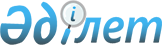 О внесении дополнений в приказ Министра энергетики Республики Казахстан от 2 марта 2015 года № 164 "Об утверждении Правил централизованной покупки и продажи расчетно-финансовым центром электрической энергии, произведенной объектами по использованию возобновляемых источников энергии, перерасчета и перераспределения расчетно-финансовым центром соответствующей доли электрической энергии на квалифицированного условного потребителя по итогам календарного года"
					
			С истёкшим сроком
			
			
		
					Приказ Министра энергетики Республики Казахстан от 19 мая 2020 года № 197. Зарегистрирован в Министерстве юстиции Республики Казахстан 21 мая 2020 года № 20688. Срок действия приказа - до 1 ноября 2020 года
      Примечание ИЗПИ.
      Срок действия приказа - до 01.11.2020 (п. 4 приказа).

      Примечание ИЗПИ!
Порядок введения в действие настоящего приказа см. п 4.


      ПРИКАЗЫВАЮ:
      1. Внести в приказ Министра энергетики Республики Казахстан от 2 марта 2015 года № 164 "Об утверждении Правил централизованной покупки и продажи расчетно-финансовым центром электрической энергии, произведенной объектами по использованию возобновляемых источников энергии, перерасчета и перераспределения расчетно-финансовым центром соответствующей доли электрической энергии на квалифицированного условного потребителя по итогам календарного года" (зарегистрирован в Реестре государственной регистрации нормативных правовых актов за № 10662, опубликован 18 августа 2015 года в информационно-правовой системе "Әділет") следующие дополнения:
      в Правилах централизованной покупки и продажи расчетно-финансовым центром электрической энергии, произведенной объектами по использованию возобновляемых источников энергии, перерасчета и перераспределения расчетно-финансовым центром соответствующей доли электрической энергии на квалифицированного условного потребителя по итогам календарного года, утвержденных указанным приказом:
      дополнить пунктом 16-1 следующего содержания:
      "16-1. Срок, указанный в подпункте 2) пункта 16 настоящих Правил, однократно продлевается на срок, не превышающий 1 (один) календарный год согласно обращению Заявителя (в произвольной форме), поданному в расчетно-финансовый центр, но не позднее срока предоставления копии акта приемки в эксплуатацию объекта по использованию ВИЭ.";
      дополнить пунктом 101-1 следующего содержания:
      "101-1. В случае, предусмотренном пунктом 106-1 настоящих Правил, порядок удержания финансового обеспечения исполнения условий договора покупки, предусмотренный пунктом 101 настоящих Правил, осуществляется с учетом продления указанных сроков.";
      дополнить пунктом 106-1 следующего содержания:
      "106-1. Сроки, указанные в подпунктах 1) и 2) пункта 106 настоящих Правил, однократно продлеваются на срок, не превышающий 1 (один) календарный год, согласно обращению Заявителя (в произвольной форме), имеющего действующий договор покупки, заключенный до 31 марта 2020 года, поданному в расчетно-финансовый центр, но не позднее сроков предоставления указанных документов, при условии продления срока действия финансового обеспечения исполнения условий договора покупки.".
      2. Департаменту по возобновляемым источникам энергии Министерства энергетики Республики Казахстан в установленном законодательством Республики Казахстан порядке обеспечить:
      1) государственную регистрацию настоящего приказа в Министерстве юстиции Республики Казахстан;
      2) размещение настоящего приказа на интернет-ресурсе Министерства энергетики Республики Казахстан;
      3) в течение десяти рабочих дней после государственной регистрации настоящего приказа в Министерстве юстиции Республики Казахстан представление в Департамент юридической службы Министерства энергетики Республики Казахстан сведений об исполнении мероприятий, предусмотренных подпунктами 1) и 2) настоящего пункта.
      3. Контроль за исполнением настоящего приказа возложить на курирующего вице-министра энергетики Республики Казахстан.
      4. Настоящий приказ вводится в действие после дня его первого официального опубликования и действует до 1 ноября 2020 года.
      "СОГЛАСОВАН"
Министерство национальной
экономики Республики Казахстан
					© 2012. РГП на ПХВ «Институт законодательства и правовой информации Республики Казахстан» Министерства юстиции Республики Казахстан
				
      Министр энергетики
Республики Казахстан 

Н. Ногаев
